MINERALOGIA - SPECIAL PAPERS, 50, 2022 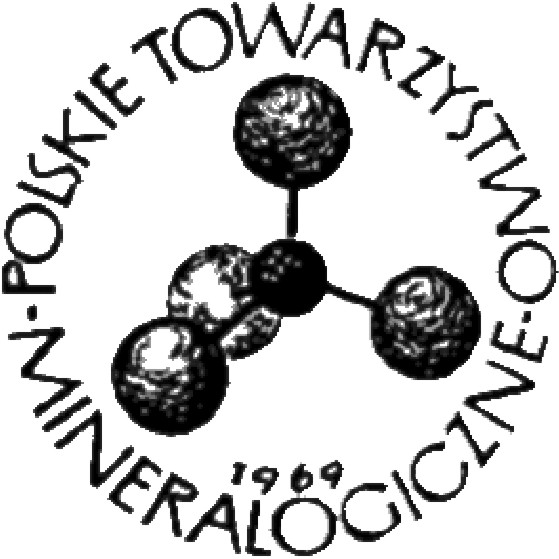 www.Mineralogia.plMINERALOGICAL SOCIETY OF POLSKIE TOWARZYSTWO MINERALOGICZNE__________________________________________________________________________________________________________________________Title of the abstract; Arial, 11, bold; alignment to the left marginName SURNAME1, Name SURNAME2 1Department of Geology, University …. , Address ……; e-mail: 2Department of Mineralogy, University ….., Address …..; e-mail:IntroductionPlease ensure that your abstract fits into one page and follows Instructions to Authors. Authors of invited lectures are asked to consult the size of abstracts with the Conference organizers.Instructions to AuthorsFonts. Title: Arial – 11pt, bold; Authors names and surnames – Arial, 8pt; Authors affiliation - Times New Roman, italic, 8pt; Section titles – Arial, 10pt, bold; Figures captions and tables (both caption and content) - Times New Roman, 9pt; Text – Times New Roman, 10pt. Page layout. Margins: left and right - 4 cm, top and bottom - 4.8 cm. Indentation left – 0.5 cm; spacing before each section – 10pt; single line spacing. Title, Authors names and surnames, affiliation - alignment to left margin. Text - alignment to both the left and right margins. Table 1. Caption of the table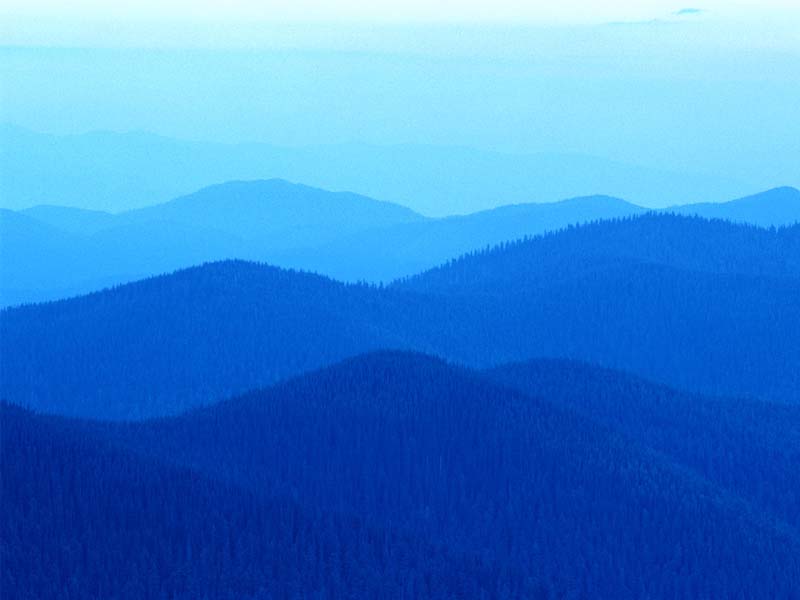 Fig. 1. Simplified geological map of the sampling areaIf necessary, use text wrapping around object (figure, table). For details (e.g. units, abbreviations, citation scheme, references list) – see Instruction for Authors (http://www.mineralogia.pl/EM_authors_info.html). ReferencesPyle, J. M., Spear, F. S., Rudnick, R. L., & McDonough, W. F. (2001). Monazite-Xenotime-Garnet Equilibrium in Metapelites and a New Monazite-Garnet Thermometer. Journal of Petrology, 42(11), 2083-2107. Column 1Column 2Column 3Column 4Row 1234.56456.78567.89789.00Row 223.856.788.90.8